Załącznik nr 6Państwowa Wyższa Szkoła Zawodowa im. Witelona w LegnicyWydział Nauk o Zdrowiu i Kulturze FizycznejKierunek: Zdrowie publicznestudia stacjonarne/niestacjonarnepierwszego stopnia/drugiego stopnia/jednolite magisterskie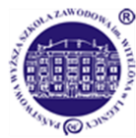 SPRAWOZDANIE Z REALIZACJI PRAKTYKI ZAWODOWEJ.............................................................................................................................Imię i nazwisko studenta.........................................................Nr albumu                                 …………………………………………..………………………………………..Miejsce odbywania  praktyki zawodowej.......................................................................................Czas trwania praktyki zawodowej………………………………………………………………………….Rok studiów/semestr..........................................Rok akademicki...................................................................................własnoręczny podpis studentaCzęść IInformacje dotyczące zakładu pracy……………………………………………………………………………………………………………………………………………………………………………………………………………………………………………………………………………………………………………………………………………………………………………………………………………………………………………………………………………………………………………………………………………………………………………………………………………………………………………………………………………………………………………………………………………………………………………………………………………………………………………………………………………………………………………………………………………………………………………………………………………………………………………………………………………………………………………………………………………………………………………………………………………………………………………………………………………………………………………………………………………………………………………………………………………………………………………………………………………………………………………………………………………………………………………………………………………………………………………………………………………………………………………………………………………………………………………………………………………………………………………………………………………………………………………………………………………………………………………………………………………………………………………………………………………………………………………………………………………………………………………………………………………………Część IIOpis i analiza prac wykonywanych podczas praktyki zawodowej (w odniesieniu do zakładanych efektów uczenia się)wiedza………………………………………………………………………………………………………………………………………………………………………………………………………………………………………………………………………………………………………………………………………………………………………………………………………………………………………………………………………………………………………………………………………………………………………………………………………………………………………………………………………………………………………………………………………………………………………………………………………………………………………………………………………………………………………………………………………………………………………………umiejętności………………………………………………………………………………………………………………………………………………………………………………………………………………………………………………………………………………………………………………………………………………………………………………………………………………………………………………………………………………………………………………………………………………………………………………………………………………………………………………………………………………………………………………………………………………………………………………………………………………………………………………………………………………………………………………………………………………………………………………kompetencje społeczne…………………………………………………………………………………………………………………………………………………………………………………………………………………………………………………………………………………………………………………………………………………………………………………………………………………………………………………………………………………………………………………………………………………………………………………………………………………………………………………………………………………………………………………………………………………………………………………………………………………Część IIIWiedza, umiejętności i kompetencje społeczne uzyskane w trakcie praktyki                                     (samoocena w odniesieniu do zakładanych efektów uczenia się)wiedza………………………………………………………………………………………………………………………………………………………………………………………………………………………………………………………………………………………………………………………………………………………………………………………………………………………………………………………………………………………………………………………………………………………………………………………………………………………………………………………………………………………………………………………………………………………………………………………………………………………………………………………………………………………………………………………………………………………………………………umiejętności………………………………………………………………………………………………………………………………………………………………………………………………………………………………………………………………………………………………………………………………………………………………………………………………………………………………………………………………………………………………………………………………………………………………………………………………………………………………………………………………………………………………………………………………………………………………………………………………………………………………………………………………………………………………………………………………………………………………………………kompetencje społeczne………………………………………………………………………………………………………………………………………………………………………………………………………………………………………………………………………………………………………………………………………………………………………………………………………………………………………………………………………………………………………………………………………………………………………………………………………………………………………………………………………………………………………………………………………………………………………………………………………………………………………………………………………………………………………………………………………………………………………………Część IVWłasne spostrzeżenia, uwagi i propozycje usprawnień ………………………………………………………………………………………………………………………………………………………………………………………………………………………………………………………………………………………………………………………………………………………………………………………………………………………………………………………………………………………………………………………………………………………………………………………………………………………………………………………………………………………………………………………………………………………………………………………………………………………………………………………………………………………………………………………………………………………………………………………………………………………………………………………………………………………………………………………………………………………………………………………………………………………………………………………………………………………………………………………………………………………………………………………………………………………………………………………………………………………………………………………………………………………………………………………………………………………………………………………………………………………………………………………………………………………………………………………………………………………………………………………………………………………………………………………………………………………………………………………………………………………………………………………………………………………………………………………………………………………………………………………………………………………………………………………………………………………….Po dokonaniu analizy treści sprawozdania wyznaczam warunki dodatkowe do zaliczenia praktyki                                   i sprawozdania:……………………………………………………………………………………………………………………………………………………………………………………………………………………………………………………………………………………………………………………………………………………………………………………………………………………………………………………………………………………………………………………………………………………………………………………………………………………………………………………Ocena za sprawozdanie:......................................................          							….…………………………………………………………………                                        					 (data i podpis  opiekuna praktyk z Uczelni)